魅力社团  绘出多彩童年学校在为学生终生发展打好人生底色的办学思想指引下，积极整合学校教育资源，大力推进学校社团建设，着眼于学生全面发展和个性特长的培养，通过社团活动为学生搭建起广阔的发展平台。在开足开齐国家课程的基础上，把地方课程、校本课程进行跨学科融合，探索适合于学校特色和学生发展需求的特色课程。以“面向全体、彰显个性、培养兴趣、创意科技、开发潜能”为宗旨，根据孩子的兴趣爱好、特长等为学生精心打造了足球、轮滑、羽毛球、国画、扎染、主持、舞蹈、管乐、编程、机器人等30多个社团。打破了班级、教师、学科之间的界限，以“课程超市”的形式，实现校内“走班”。社团活动为同学们提供了一个放松大脑，放飞心情的空间，一个施展才华的舞台。孩子们在活动中培养兴趣，陶冶情操，开阔视野，锻炼能力，找到自信，发展特长，收获成功感和幸福感，同时也推进学校校本课程建设，丰富了学校校园文化生活，使学校真正成了孩子们学习、生活的乐园。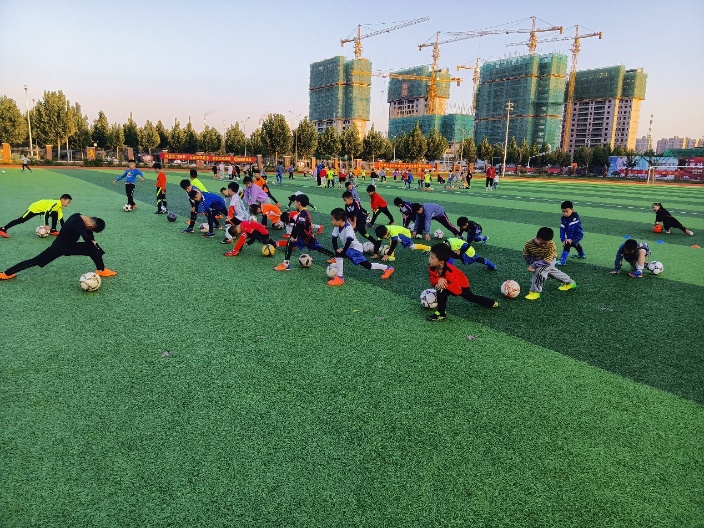 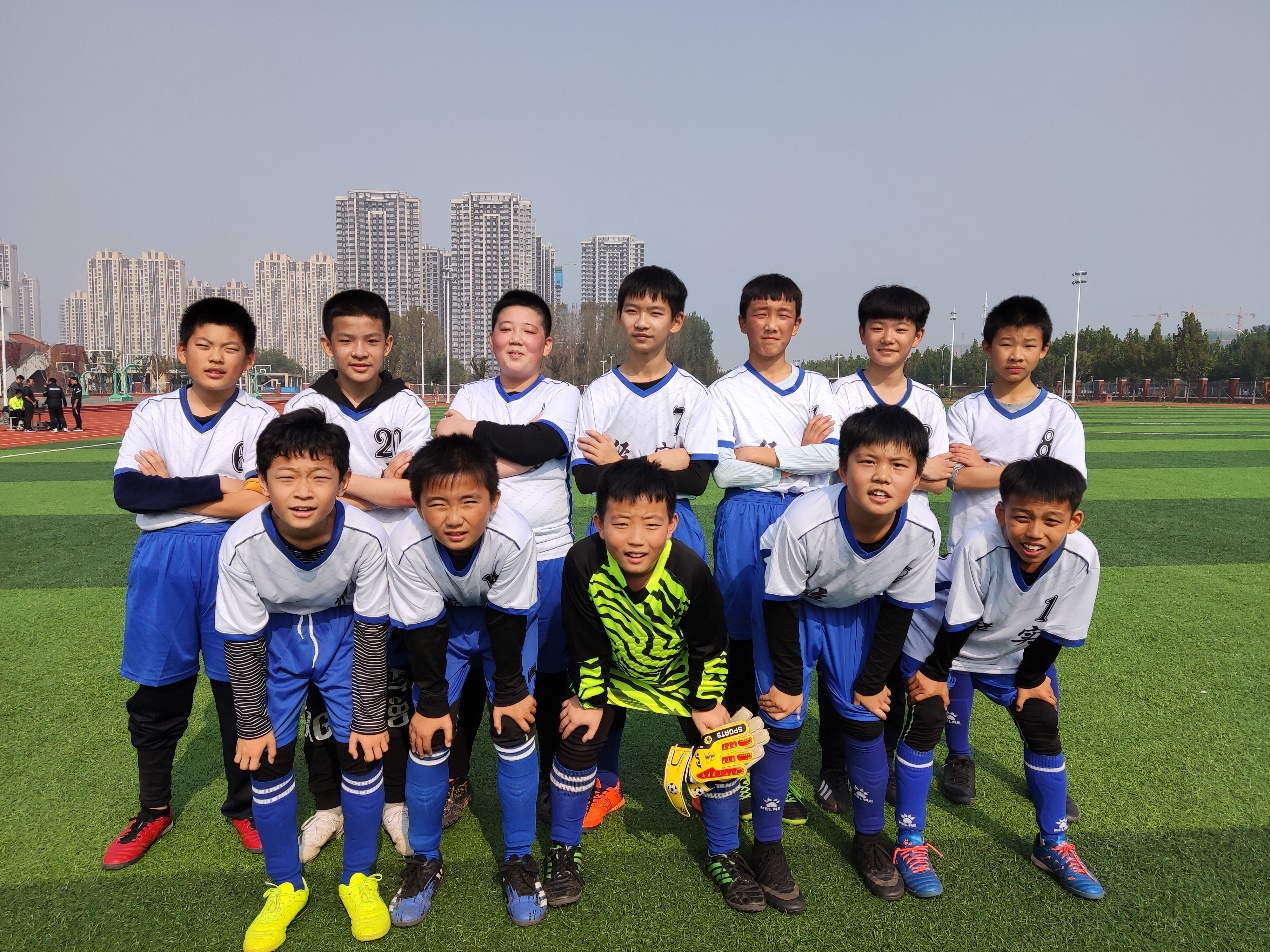 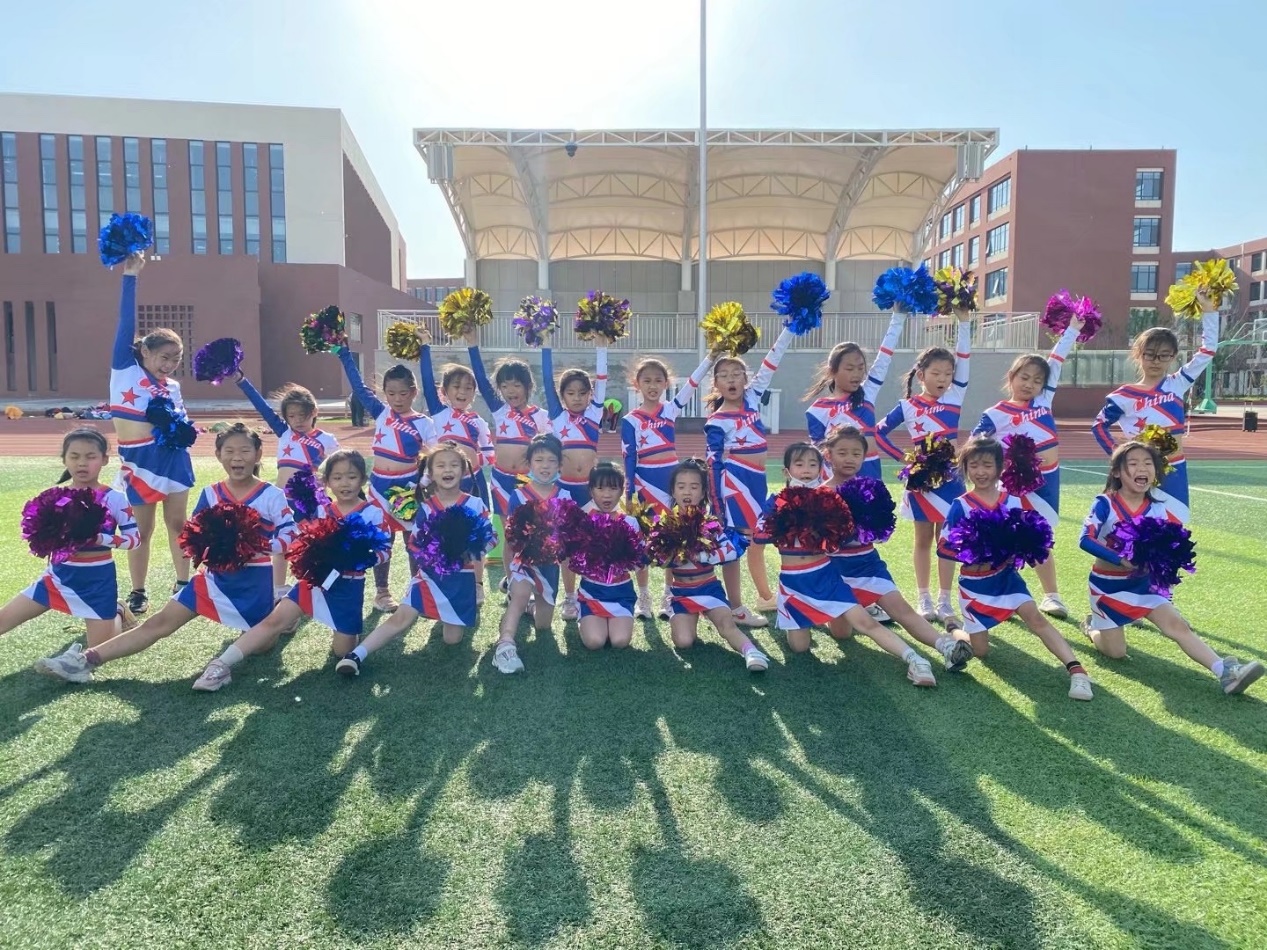 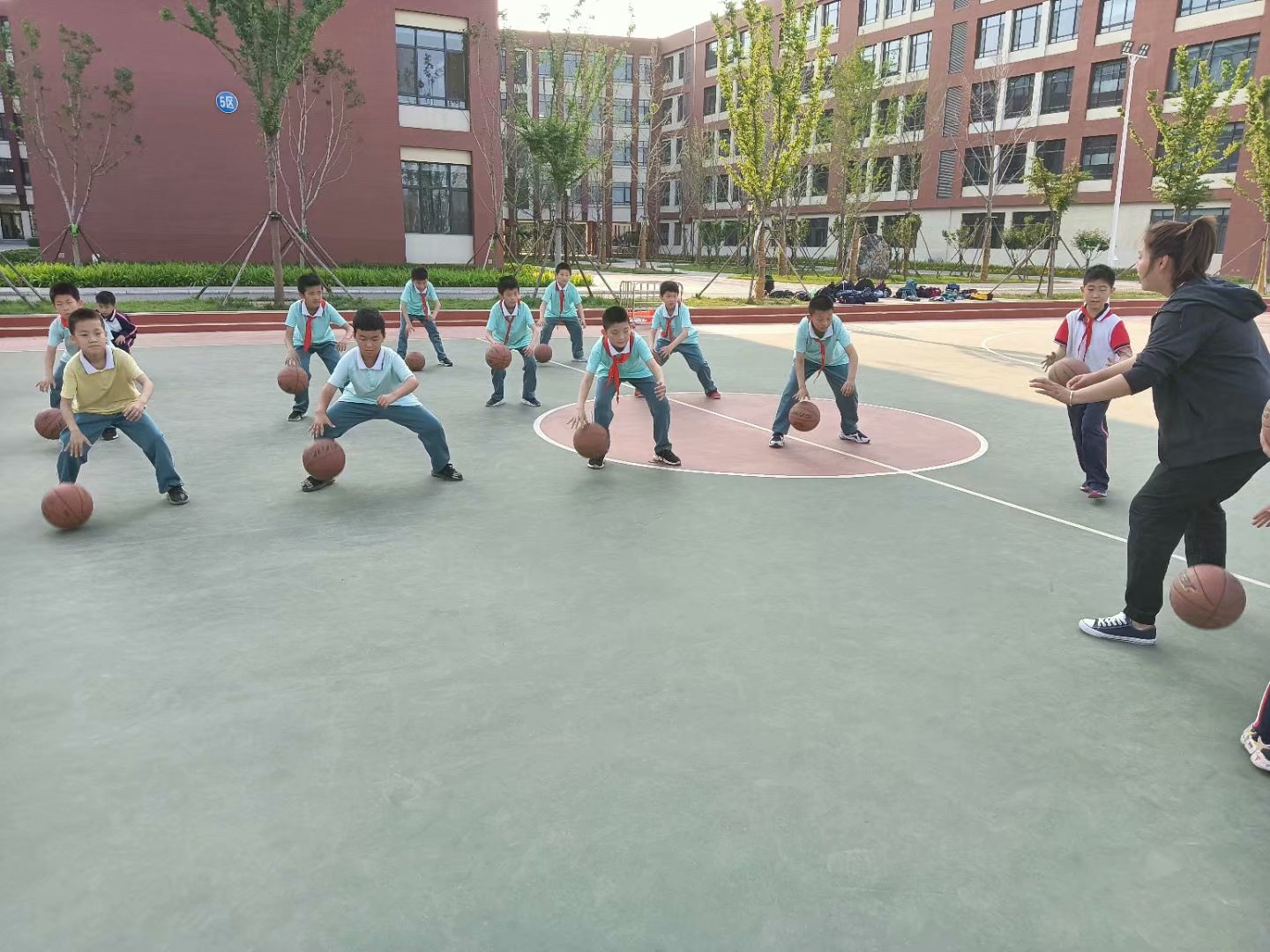 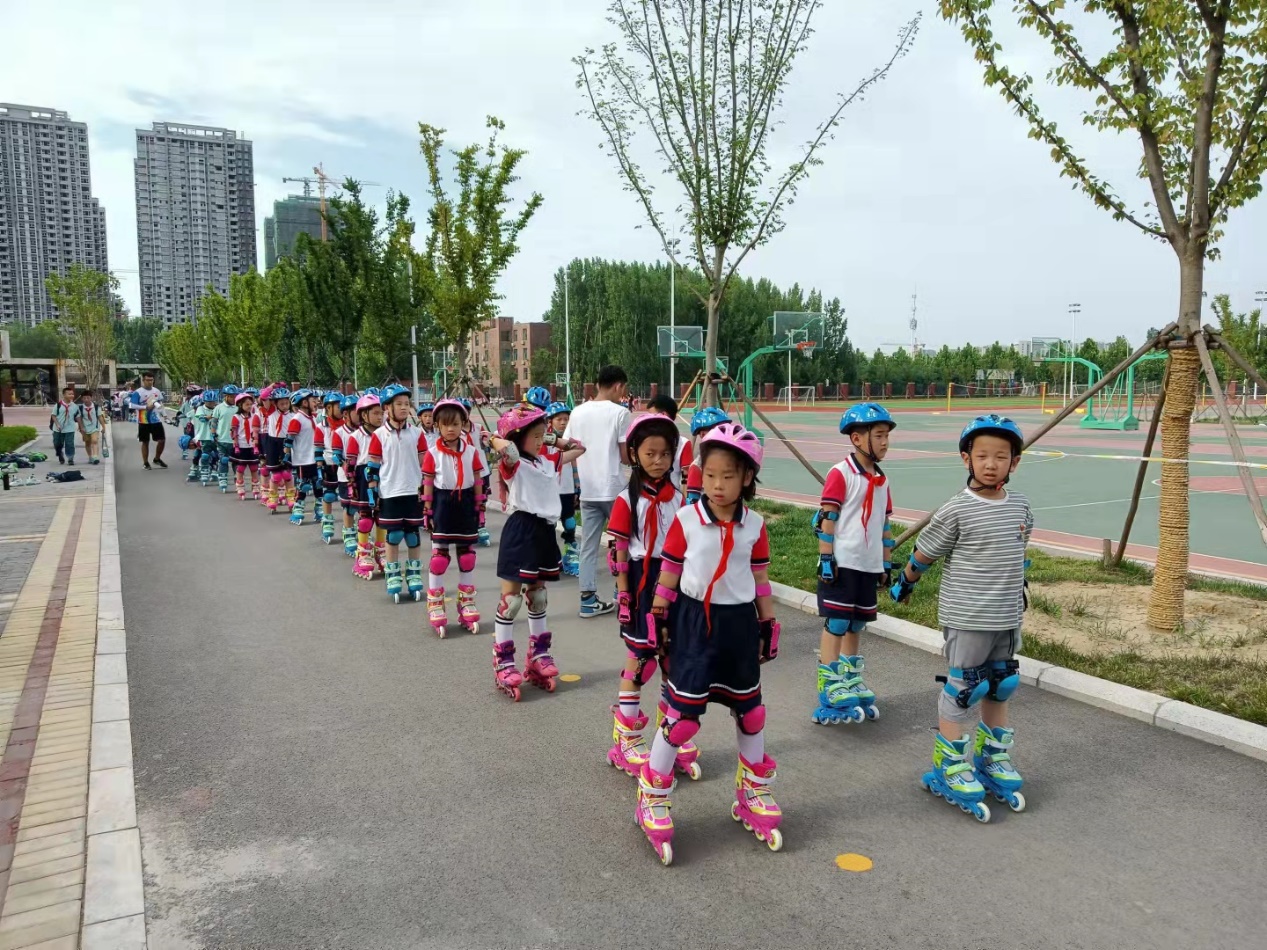 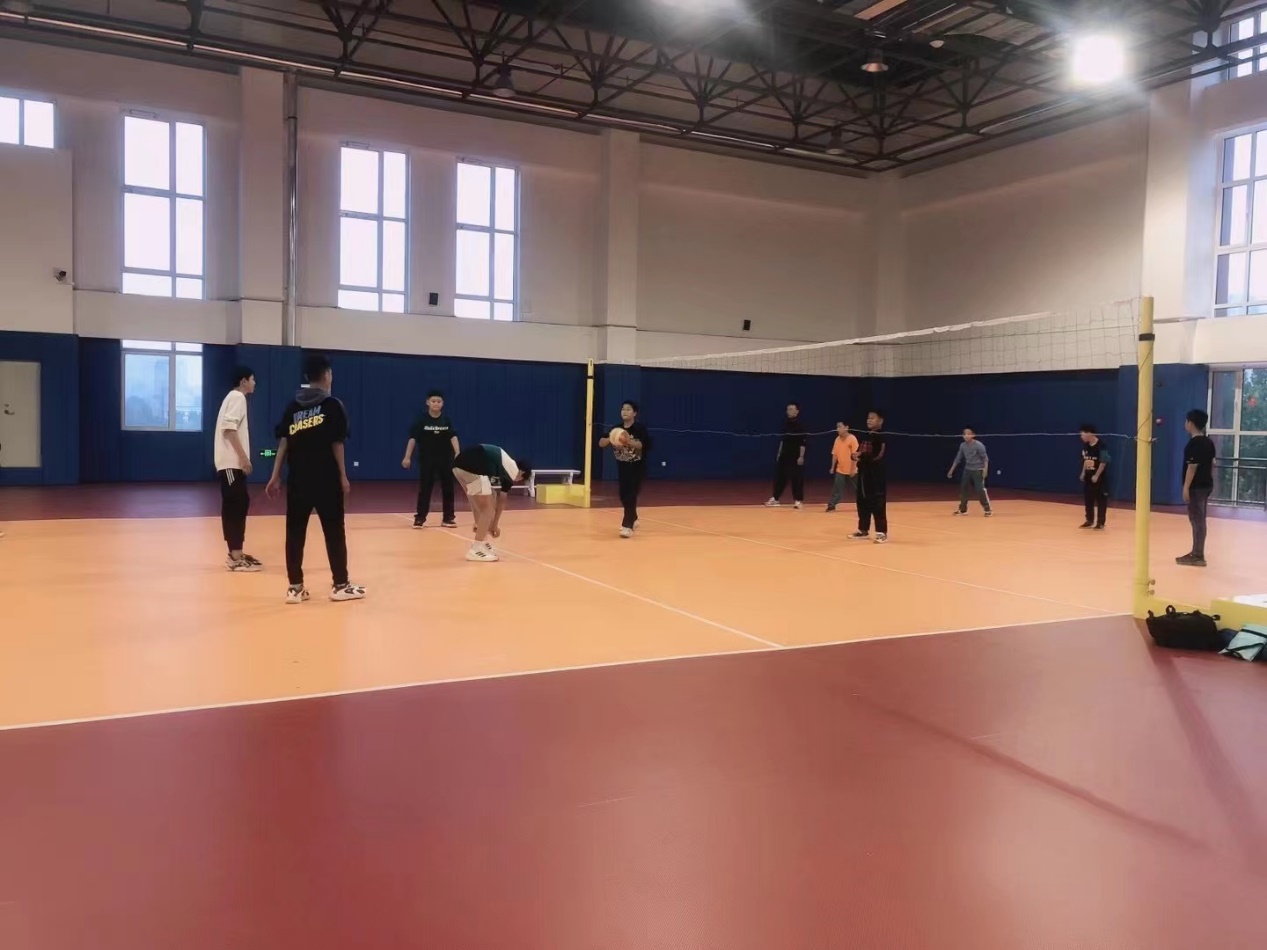 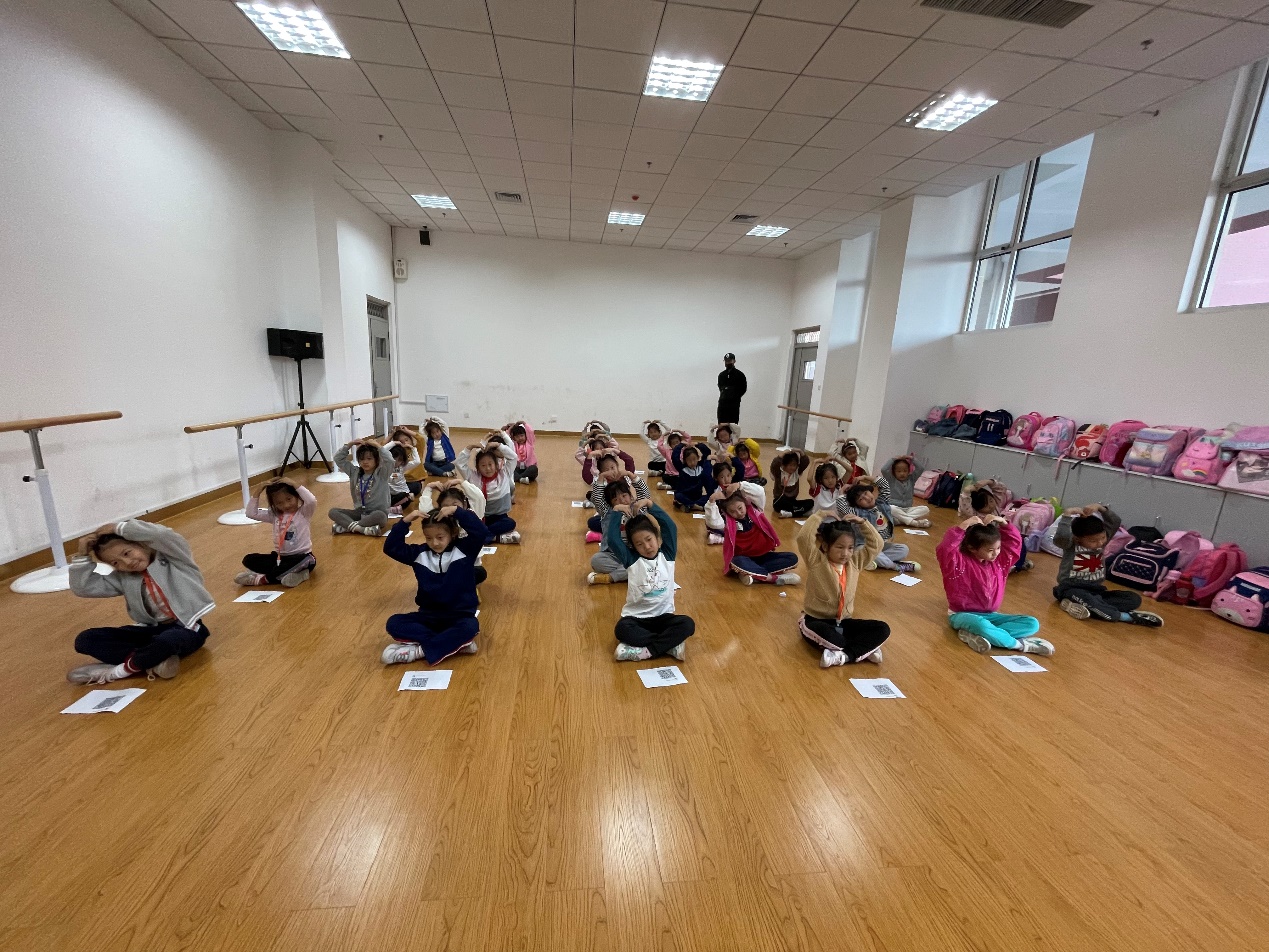 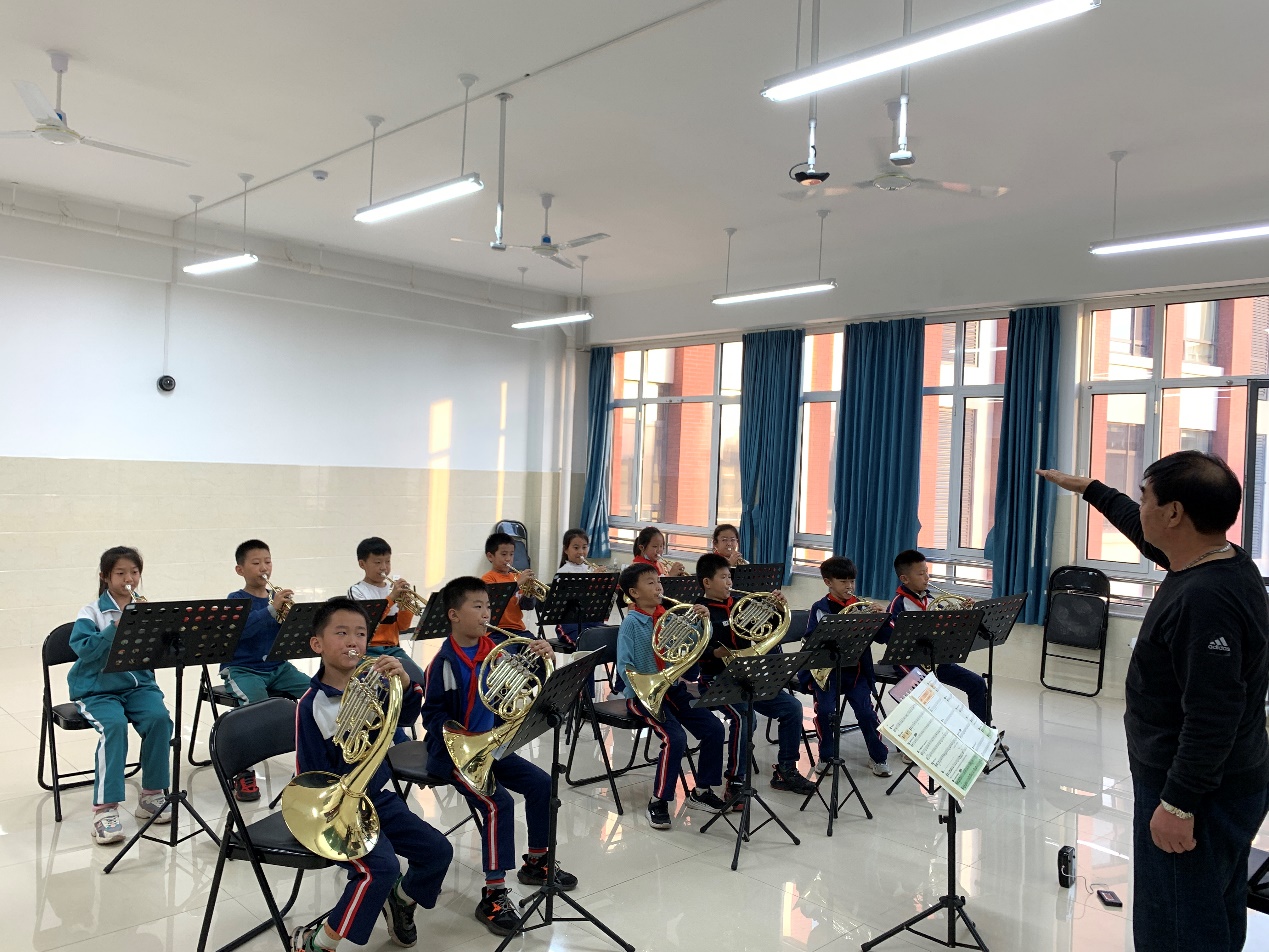 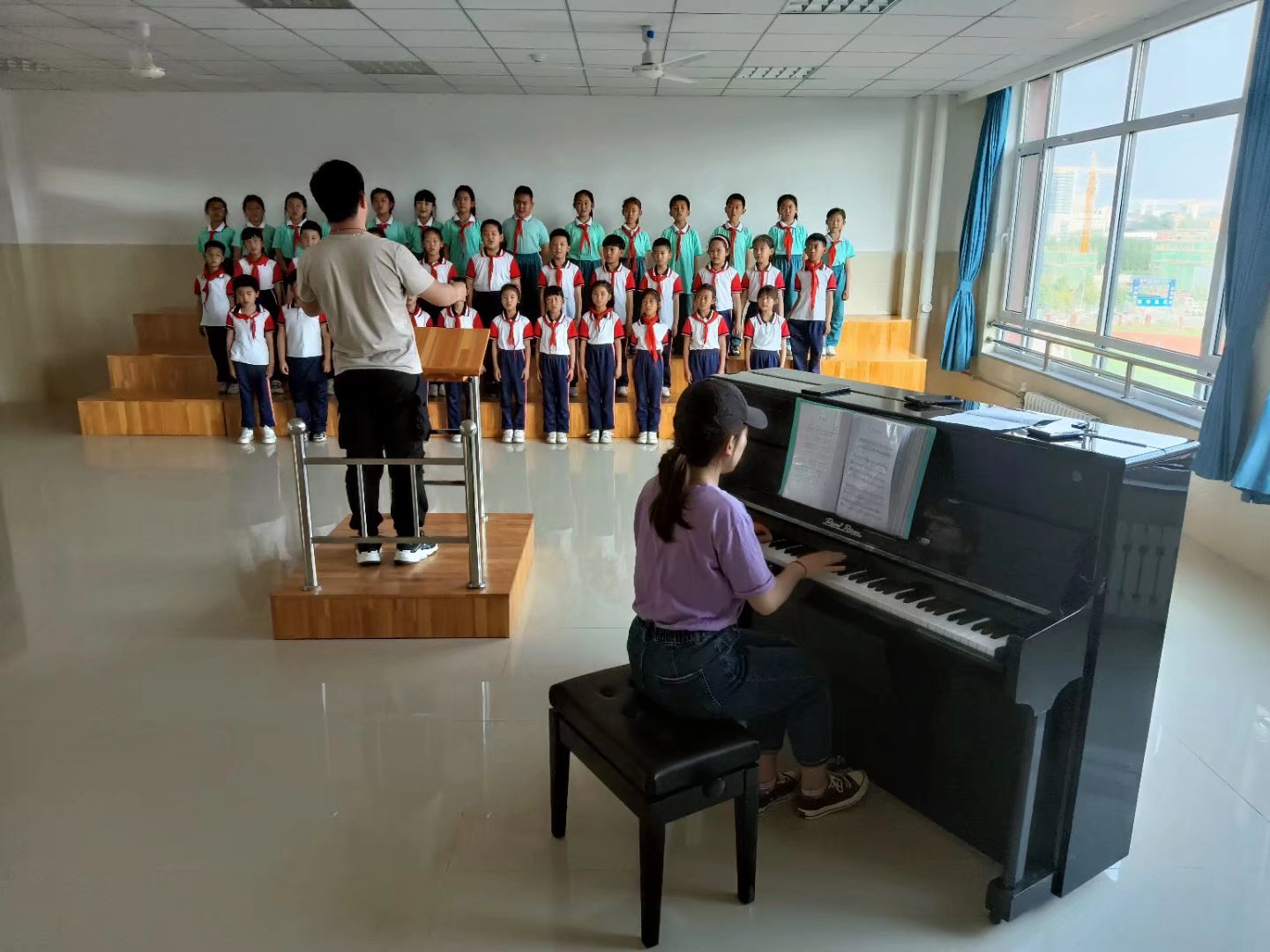 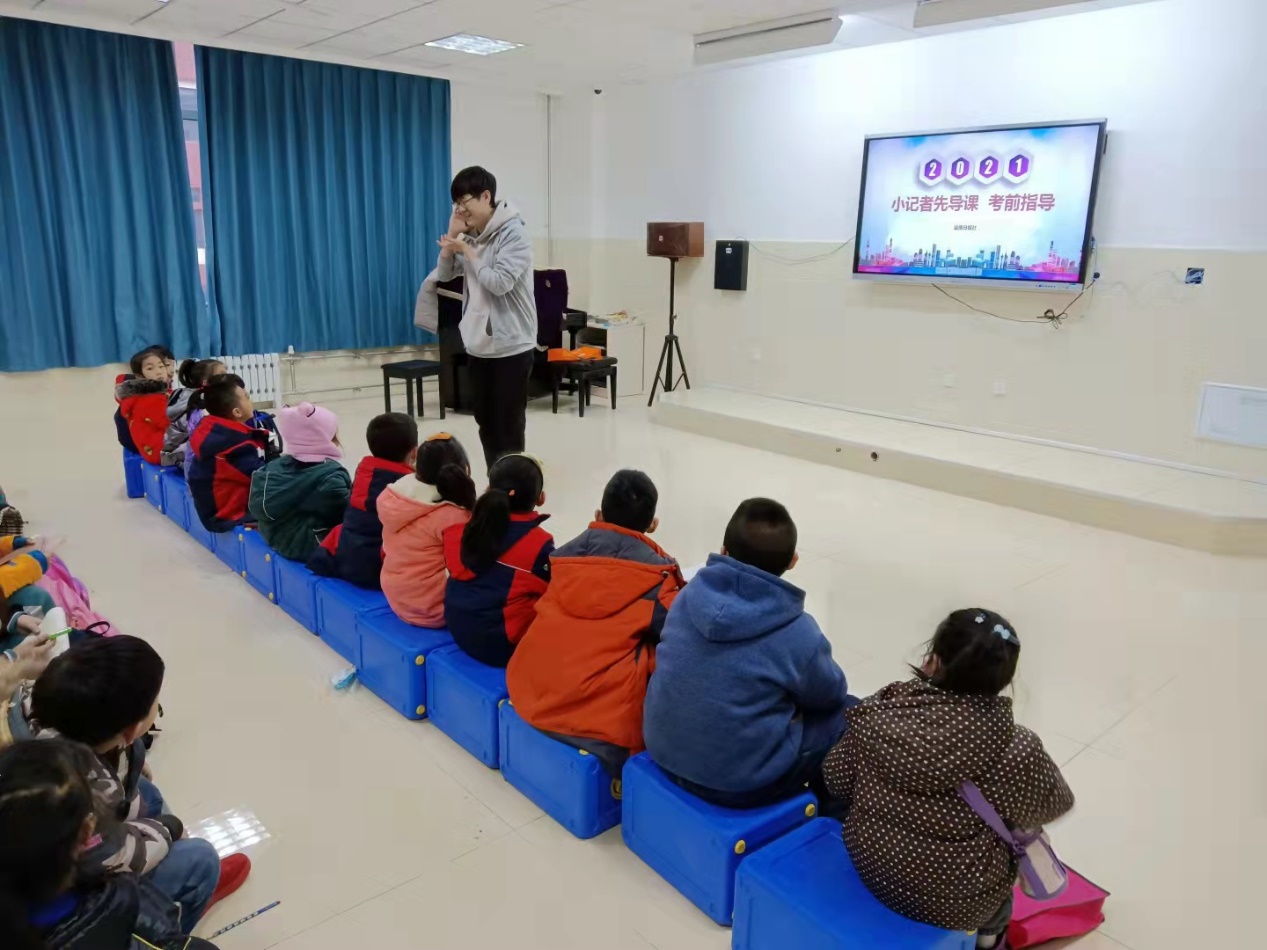 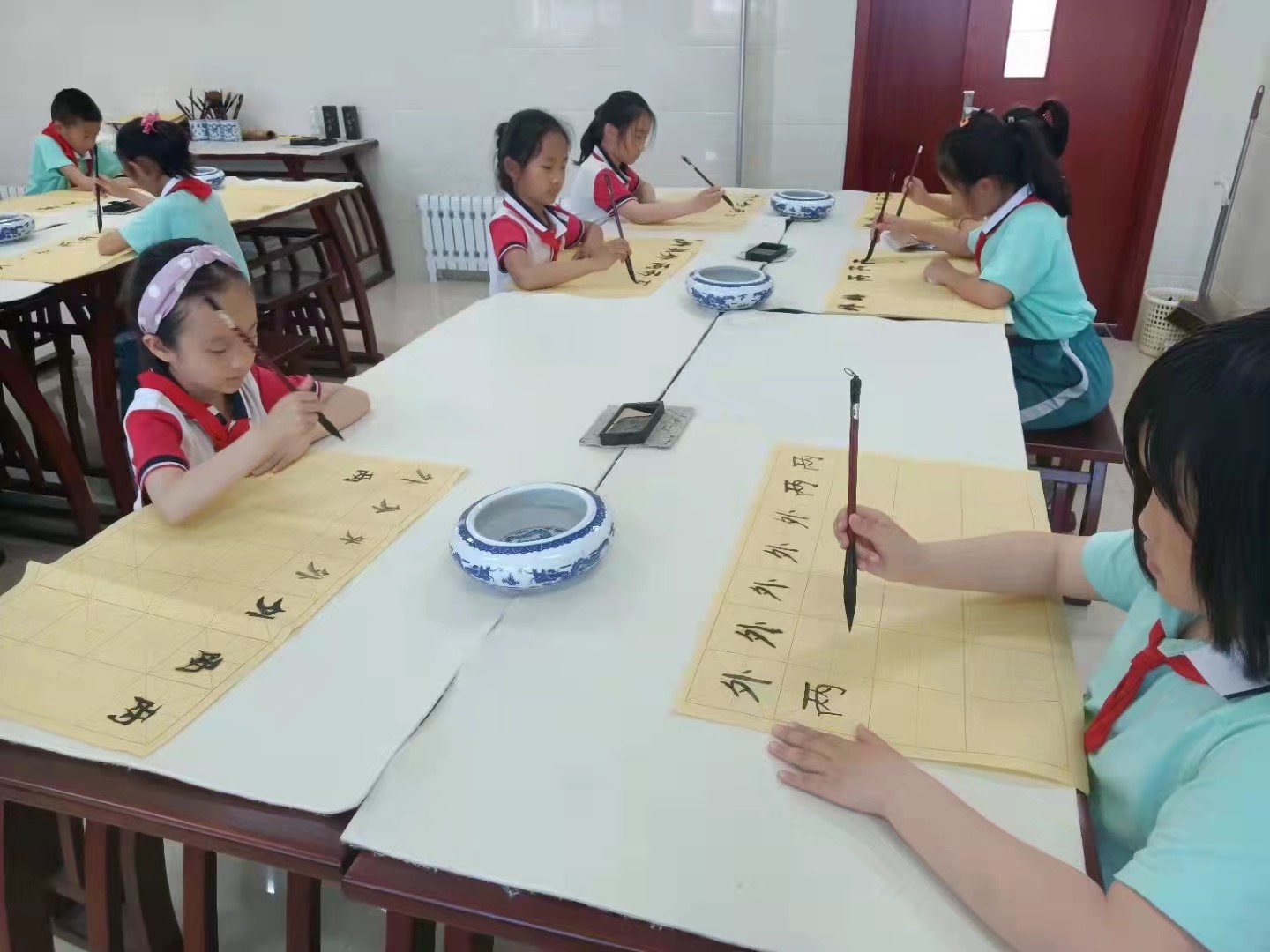 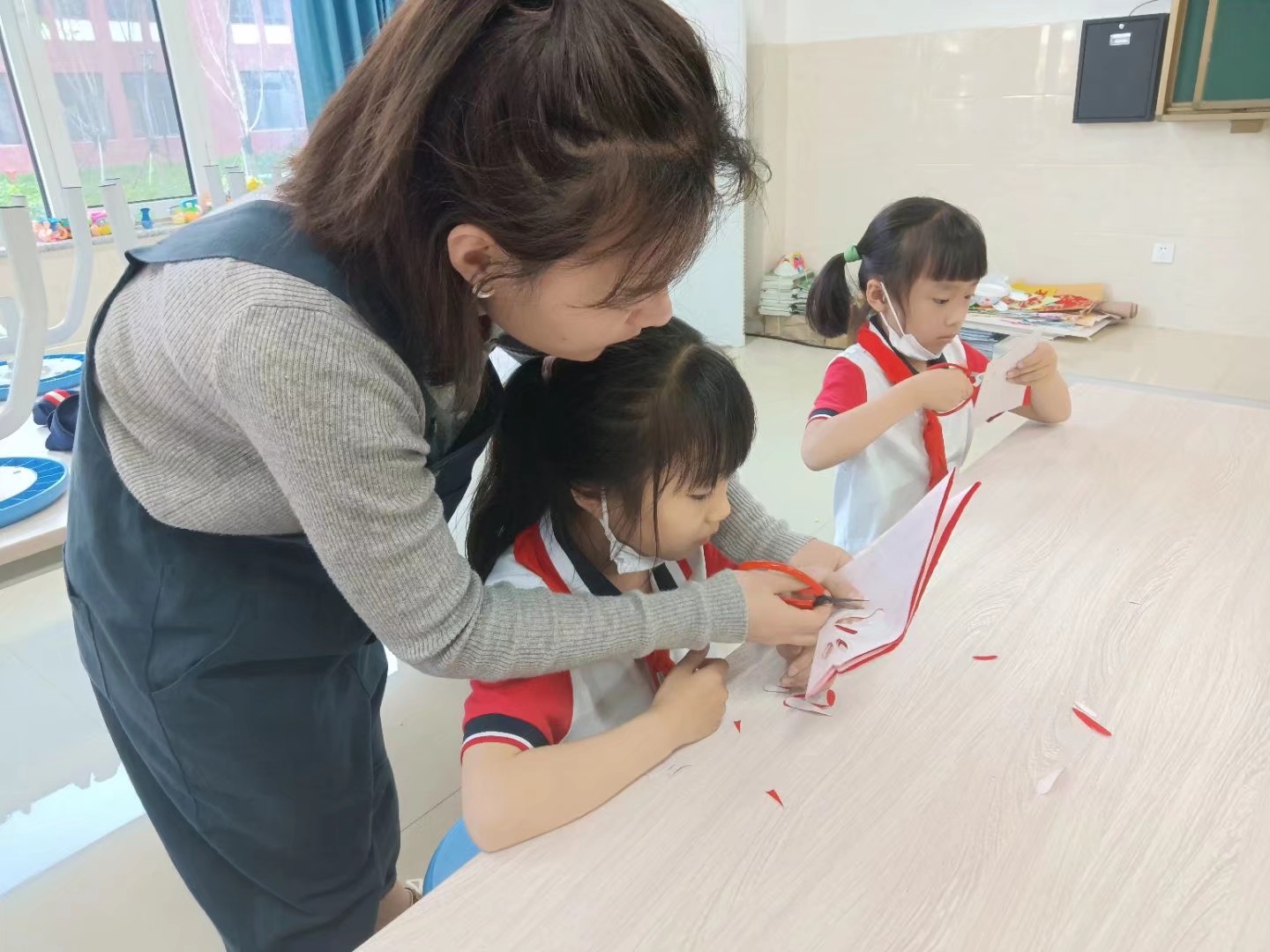 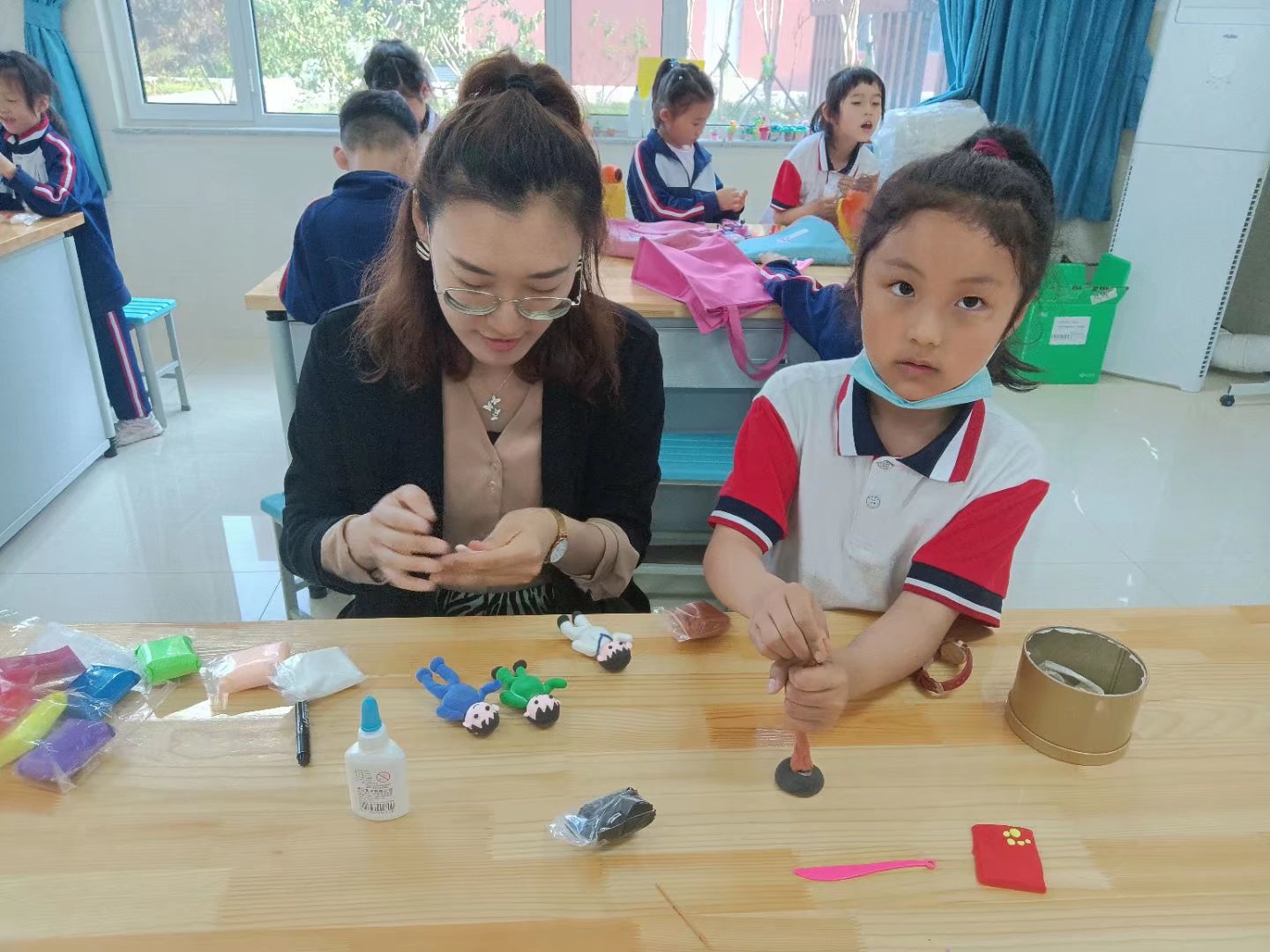 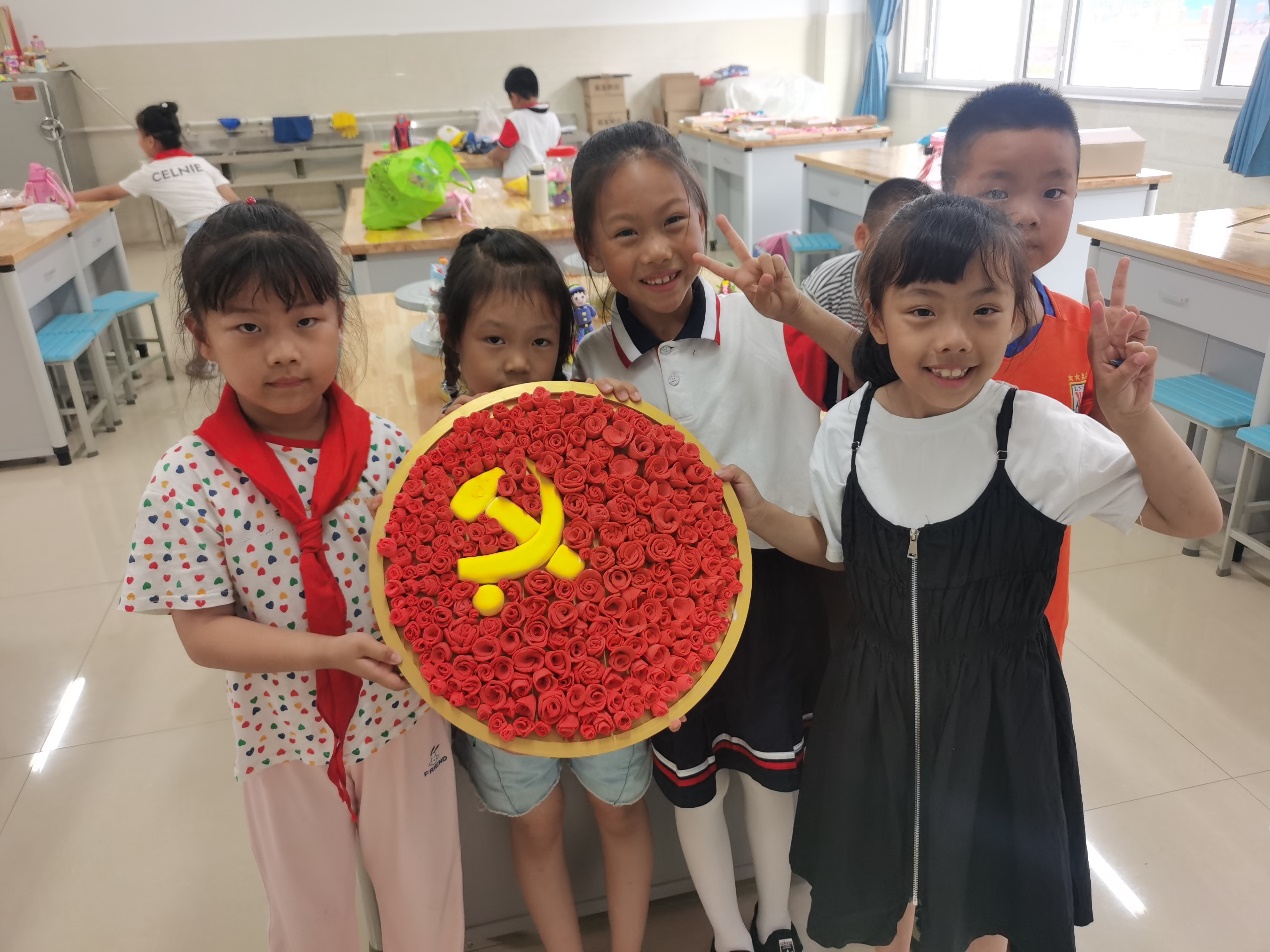 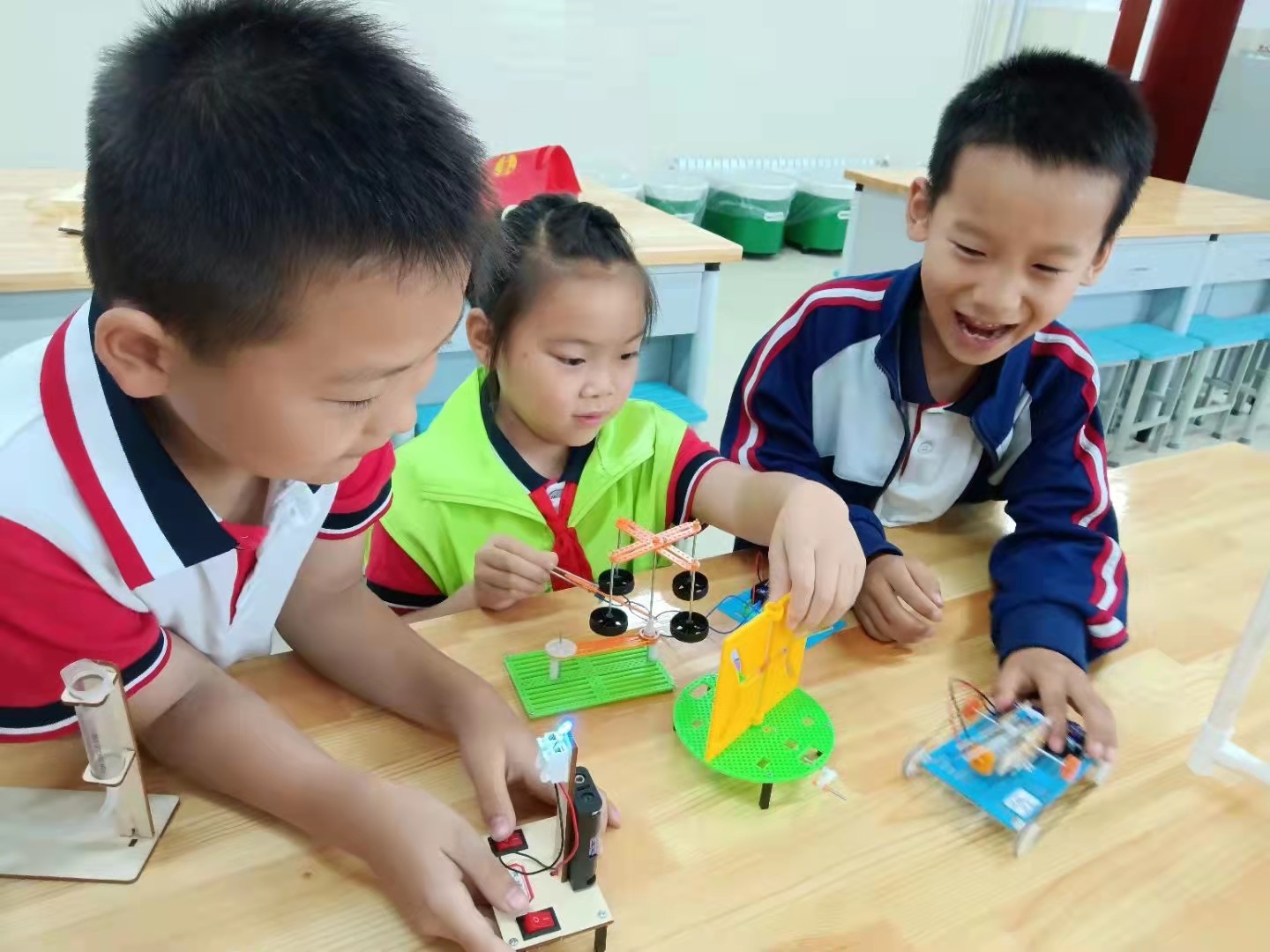 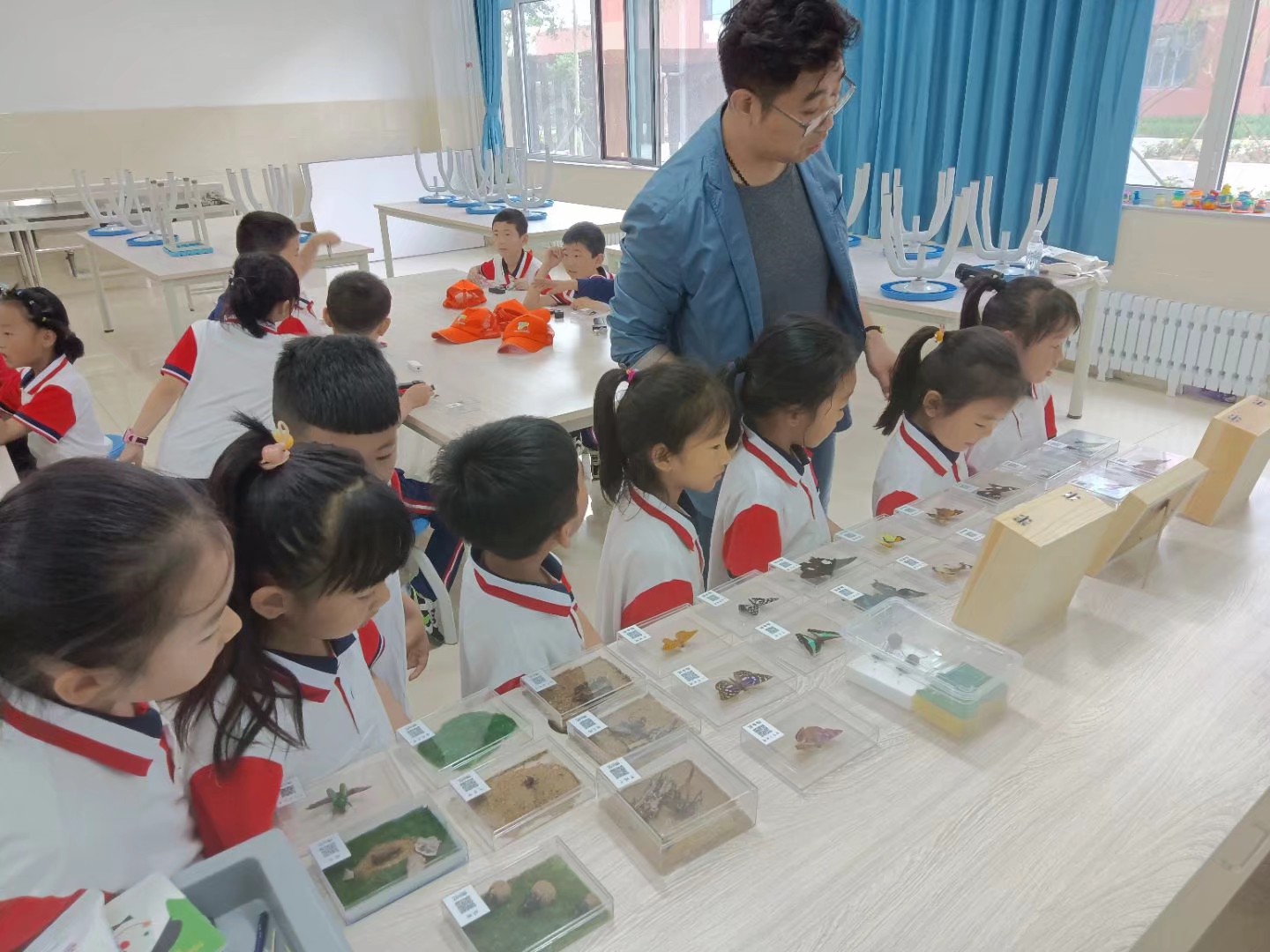 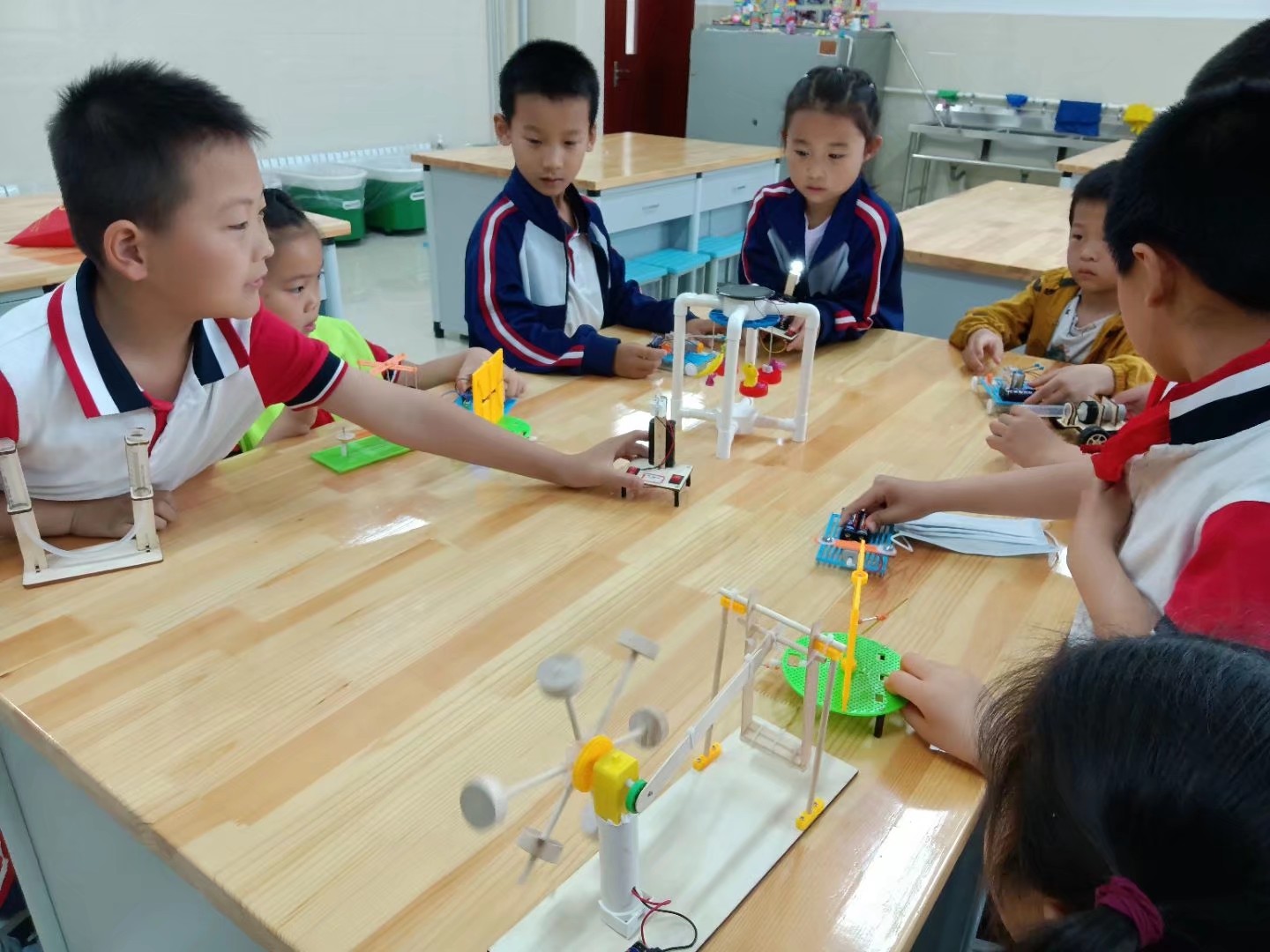 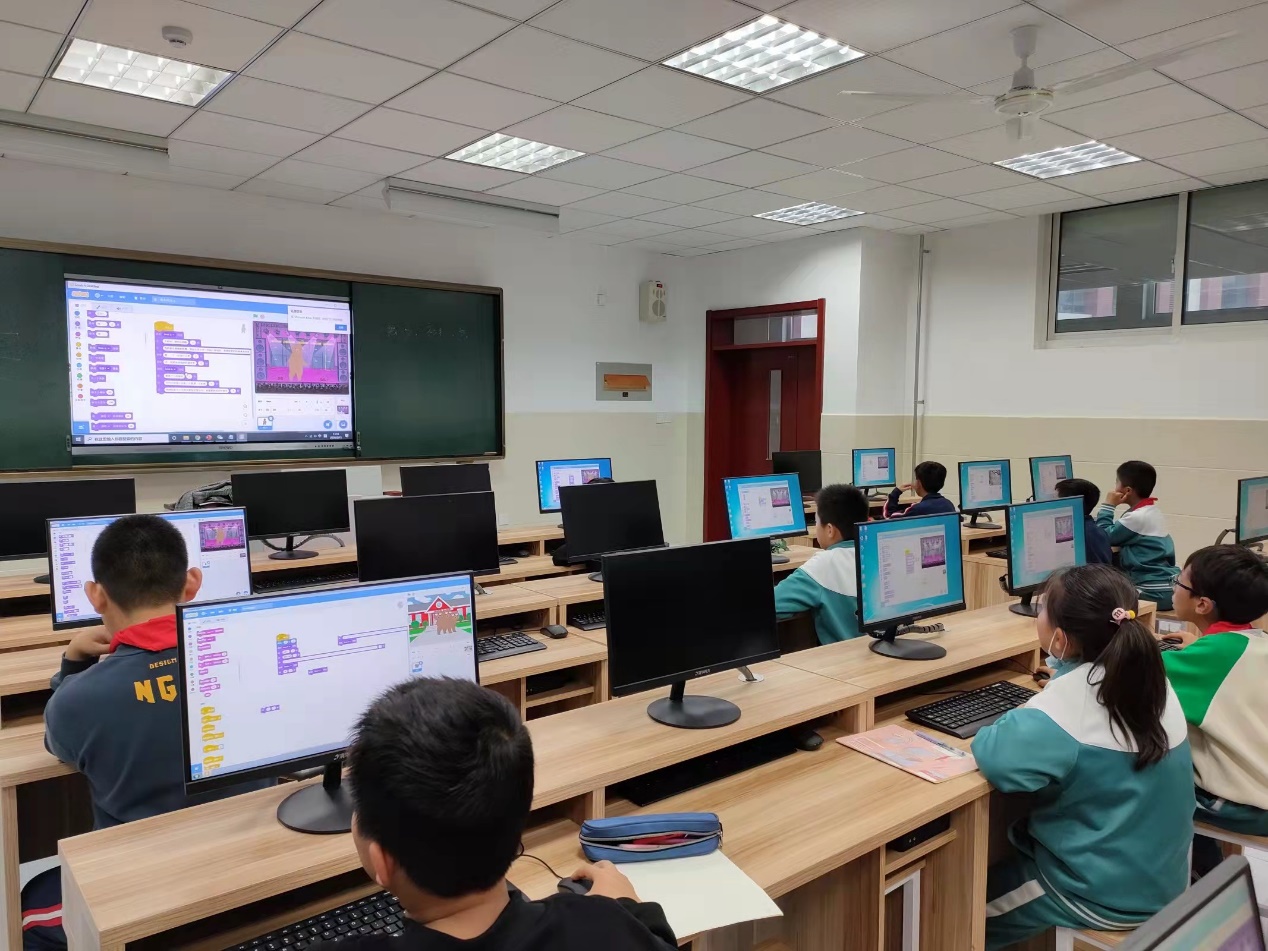 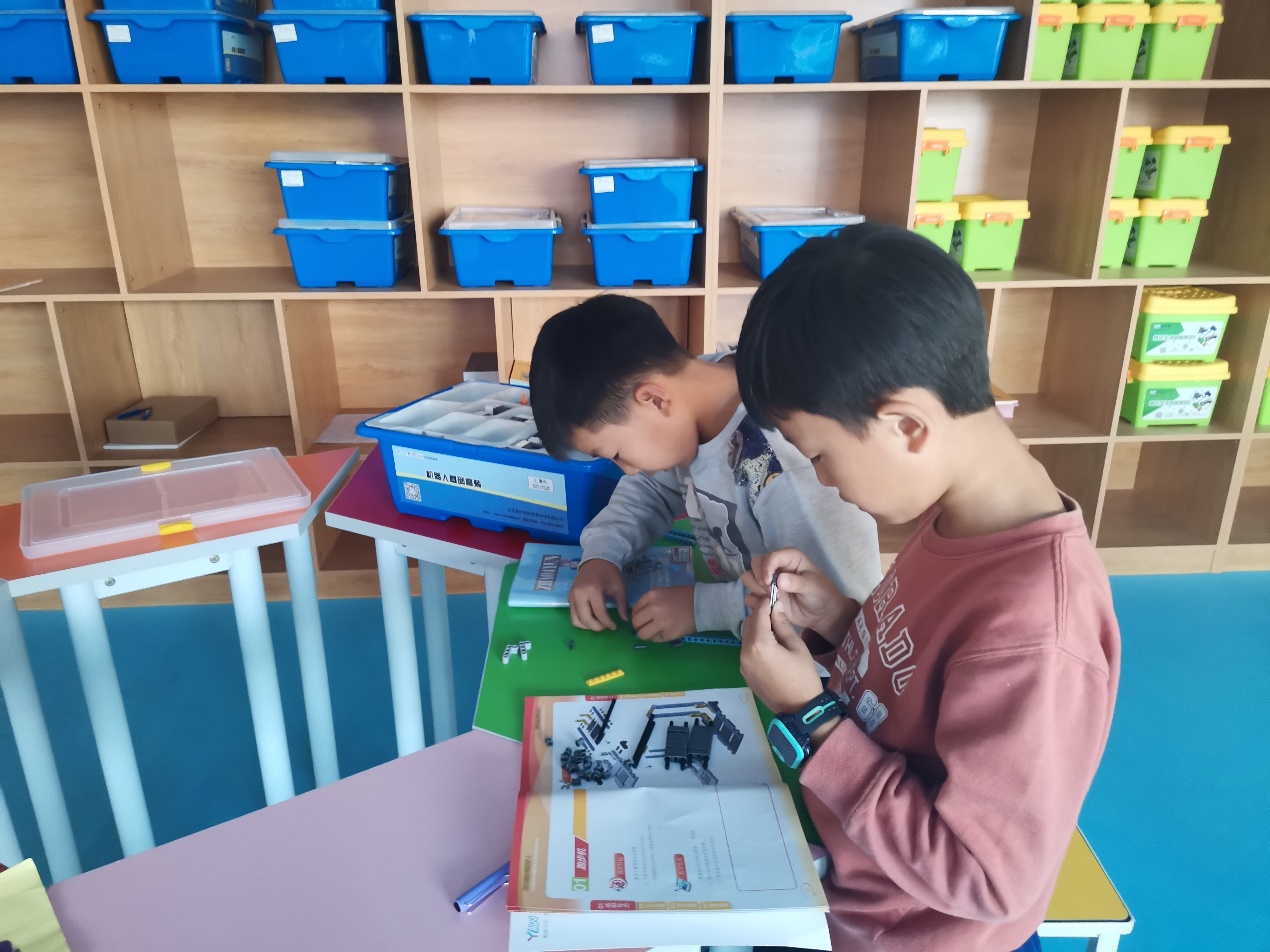 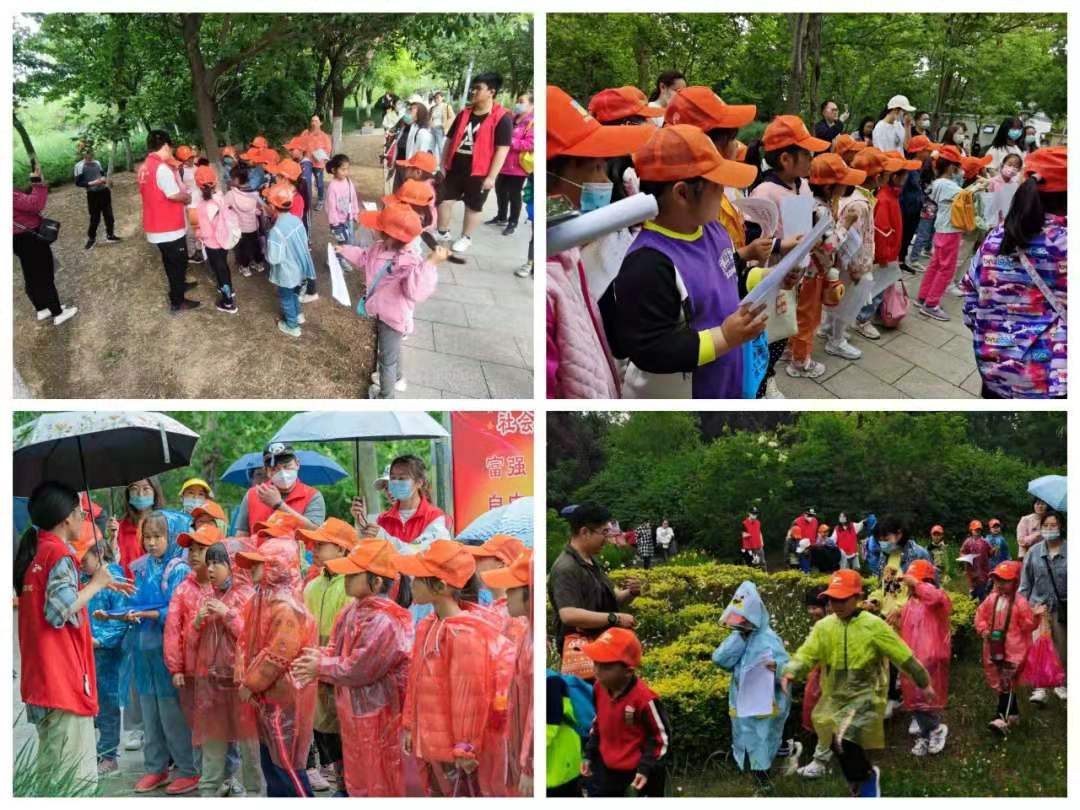 